《新4路恒流一体帕灯主板功能说明书》	本帕灯恒流控制板采用32位微处理技术，16Bit调光表现得非常线性柔和，并具备一系列实用功能，很适合在中高端LED舞台灯具中使用。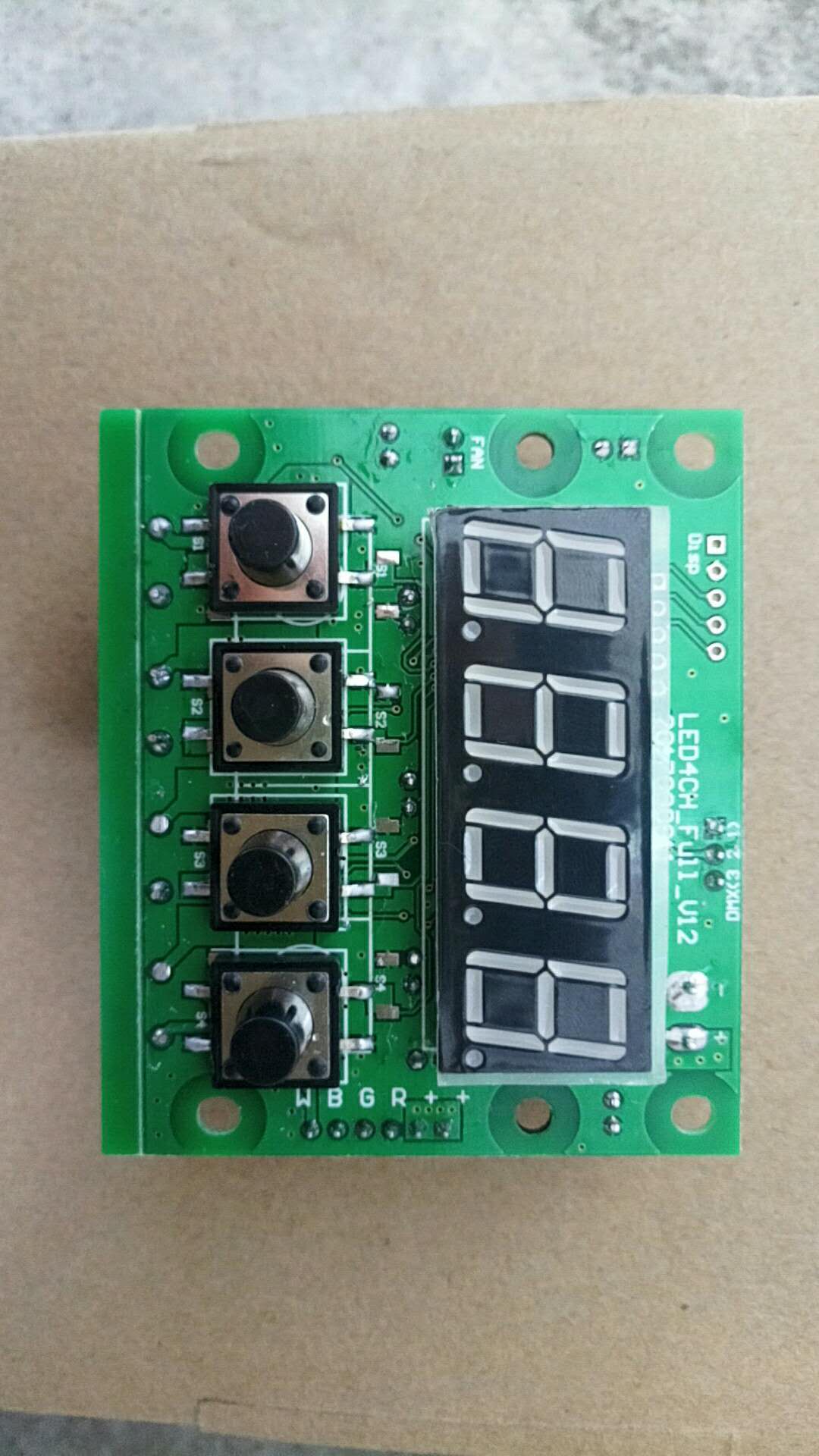 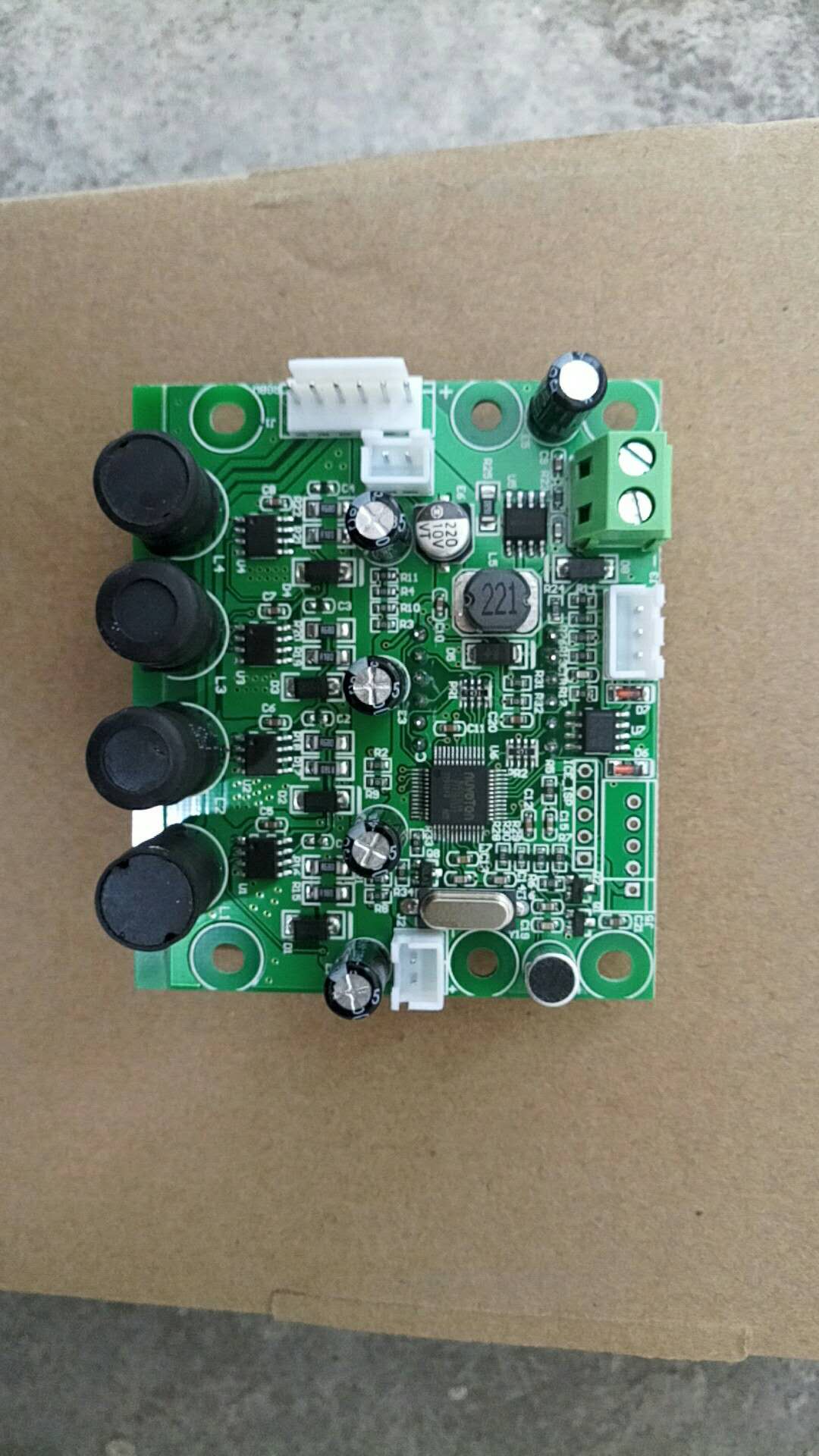 特点：16位线性调光，自然柔和；智能风机控制与温度保护；丰富的内部自走程序；支持RDM功能，可对主板参数读取/设置（远程改变灯具地址）；远程软件升级；生产安装简单；菜单结构通道表：主菜单名子菜单1子菜单2描述菜单操作后进入对应模式Addr1-512地址设置DMX模式CHNL1CH标准通道模式（1CH）DMX模式CHNL2CH2CHDMX模式CHNL3CH3CHDMX模式CHNL5CH5CHStrbS.(0-20)静态模式-频率静态模式UL--W.(000-255)静态模式-白色静态模式nodenod.0调光速度，关闭模式不改变nodenod.1调光速度，最快模式不改变nodenod.2调光速度，较快模式不改变nodenod.3调光速度，较慢模式不改变nodenod.4调光速度，最慢模式不改变Id--Id.(01-66)ID设置模式不改变Temp,-25~100显示灯具实时温度模式不改变UErnUx.x显示灯具软件版本模式不改变rSETno无操作模式不改变rSETyes所有灯具复位出厂模式1CH通道数值通道功能10-2550-100%，总调光2CH通道数值通道功能10-2550-100%，总调光20-2550-20Hz，频闪频率3CH通道数值通道功能10-2550-100%，总调光20-2550-20Hz，频闪频率30-50调光关闭351-100调光延时最快（DIM1）3101-150调光延时较快（DIM2）3151-200调光延时较慢（DIM3）3201-255调光延时最慢（DIM4）4CH通道数值通道功能10-2550-100%，总调光20-2550-20Hz，频闪频率30-50调光关闭351-100调光延时最快（DIM1）3101-150调光延时较快（DIM2）3151-200调光延时较慢（DIM3）3201-255调光延时最慢（DIM4）40-9ID1-ID66ID选择410-19ID1ID选择420-29ID2ID选择430-39ID3ID选择4......ID选择4200-209ID20ID选择4210ID21ID选择4211ID22ID选择4......ID选择4255ID66ID选择